                                                             تصحيحتَعبير  1ـ   ضَعْ خَطًّا تَحْتَ السَّبَب ، وَخَطَّيْن تَحْتَ النَّتيجة ، مُتَّبِعًا الْمِثال :      ـ  ألْعَشاءُ كانَ كارِثَة لِأَنَّ أَبي أَحْرَقَ الْبَطاطا .       ـ  صَديقي عادِل غابَ عَنِ الْمَدْرَسَةِ ، فَحَزِنّا كَثيرًا .      ـ  إِنَّنا سَعيدانِ عِنْدَ خالَتي لِأَنَّها لا تُراقِبُنا .      ـ  أَلْغى أَبي سَفَرَهُ بِسَبَبِ سُوءِ الأَحْوالِ الْجَوِّيَّة .   2ـ  أَلَّفْ ثلاث جُمَلٍ على مِثالِ جُمَلِ التَّمْرينِ السّابِق :       ــــــــــــــــــــــــــــــــــــــــــــــــــــــــــــــــــــــــــــــــــــــــــــــــــــــــــــــــــــــــــــــــــــــــــ      ــــــــــــــــــــــــــــــــــــــــــــــــــــــــــــــــــــــــــــــــــــــــــــــــــــــــــــــــــــــــــــــــــــــــــ      ــــــــــــــــــــــــــــــــــــــــــــــــــــــــــــــــــــــــــــــــــــــــــــــــــــــــــــــــــــــــــــــــــــــــــ   3ـ  إمْلإِ الْفَراغَ بِأَداةِ الرَّبْطِ الْمُناسِبَة : و(2) ـ لَمّا ـ ثُمَّ ـ حَتَّى ـ فَ ـ بَعْدَ ذَلِكَ ـ                 أَرَدْتُ الْحُصولَ على صيصَانٍ صَغيرَةٍ ،  فَدَخَلْتُ الْخُمَّ  وَأَحْضَرْتُ مِنْهُ سِتَّ   بَيْضاتٍ ،ثُمَّ وَضَعْتُها بِهُدُوءٍ تَحْتَ شَجَرَةٍ قَريبَةٍ . ما إِنْ جَلَسْتُ فَوْقَ الْبَيْضِ كَما تَفْعَلُ الدّجاجَةُ    حَتَّى  سَمْعْتُ  صَوْتًا :  كراككك ،  وَأَحْسَسْتُ بَعْدَ ذَلِكَ بِبَلَلٍ  عَلى سِرْوالي . وَلمّا عَلِمَتْ   خالتي بِما حَصَلَ ، حَجَرَتْني  في الْغُرْفَةِ  بَقِيَّةَ  النَّهارِ وقالَتْ  إِنَّني  دَجاجَةٌ  فاشِلَةٌ .    4ـ  إسْتَخْدِمْ أَدَوات الرَّبْطِ :(و ـ ثُمَّ ـ ف ـ بَعْدَ ذَلِكَ ـ) في فِقْرَة قَصيرَة :    ــــــــــــــــــــــــــــــــــــــــــــــــــــــــــــــــــــــــــــــــــــــــــــــــــــــــــــــــــــــــــــــــــــــــــــ    ــــــــــــــــــــــــــــــــــــــــــــــــــــــــــــــــــــــــــــــــــــــــــــــــــــــــــــــــــــــــــــــــــــــــــــ    ــــــــــــــــــــــــــــــــــــــــــــــــــــــــــــــــــــــــــــــــــــــــــــــــــــــــــــــــــــــــــــــــــــــــــــ     5ـ  أَعِدْ تَرْتيبَ الْجُمَلَ التّالِيَةَ بِحَسَبِ التَّسَلْسُلِ الزَّمَنِيِّ لِلْأَحْداثِ لِتَحْصُلَ على فِقْرَة مُتَرابِطَة :         ـ  لِذَلِكَ زُرْناهُ في بَيْتِهِ بَعْدَ الظُّهْرِ ،         ـ  لَعِبَ ماهَرٌ تَحْتَ الْمَطَرِ فَمَرِضَ .         ـ  حَزِنَّا لِأَنَّ رَفيقَنا تَغَيَّبَ عَنِ الْمَدْرَسَةِ .         ـ  زارَ الطَّبيبَ لِيَصِفَ لَهُ الدَّواءَ الْمُناسِبَ .         ـ  وشَرَحْنا لَهُ الدَّرْسَ .         ـ  لَمْ نُرِدْ أَنْ يَفُوتَهُ شَرْحُ دَرْسَ الْقَواعِدِ ،                     لَعِبَ ماهِرٌ تَحْتَ الْمَطَرِ فَمَرِضَ . زارِ الطَّبيبَ لِيَصِفَ لَهُ الدَّواءَ الْمُناسِبَ .         حَزِنّا لِأَنَّ رَفيقَنا تَغَيَّبَ عَنِ الْمَدْرَسَة . لَمْ نُرِدْ أَنْ يَفوتَهُ شَرْحُ دَرْسِ الْقَواعِدِ ، لِذَلِكَ           زُرْناهُ في بَيْتِهِ بَعْدَ الظُّهْرِ ، وَشَرَحْنا لَهُ الدَّرْسَ .                                                                             عملًا مُمْتِعًا ‏‏        مدرسة دومينيكان لسيدة الداليفراند عاريا- لبنانالصّف الثالت الأساسياذار - الاسبوع الرابع               الاسم: ...............................أ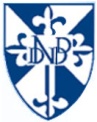 